উদ্ভাবনী ধারণা (INNOVATION IDEA) প্রস্তাবনা ফরম ২০১৯:মোছা: নাসরীন সুলতানাপ্রধান শিক্ষক (চলতি দায়িত্ব)১৪০নং শিংপাড়া সরকারি প্রাথমিক বিদ্যালয় বোদা, পঞ্চগড়।ক্রমিক নংসাধারণ তথ্যবলীসাধারণ তথ্যবলীউদ্ভাবকের নাম ও পদবীমোছা: নাসরীন সুলতানা, প্রধান শিক্ষক (চলতি দায়িত্ব)প্রতিষ্ঠানের নাম ও ঠিকানা (উদ্ভাবক)১৪০নং শিংপাড়া সরকারি প্রাথমিক বিদ্যালয়, সাকোয়া, বোদা, পঞ্চগড়।ফোন/মোবাইল নম্বর০১৭২১০১০৫০২ই-মেইলnasrinbd.ict@gmail.comচিহ্নিত সেবার নাম২য় শ্রেণীর শিক্ষার্থীদের বাংলা রিডিং (পঠন) দক্ষতার উন্নয়ন।চিহ্নিত সেবাটি বর্তমানে কীভাবে দেয়া হয়? (বুলেট আকারে অনধিক ৫০শব্দে)শুধুমাত্র শিক্ষকগণের দ্বারা শিক্ষার্থীদের শিখন দুর্বলতা চিহ্নিত করে সহযোগিতা করা হয়। বিভাগ কর্তৃক সরবরাহকৃত ২/৩টি এসআরএম পড়ানো হয়।শুধুমাত্র শ্রেণীকক্ষেই সহযোগীতা দেয়া হয়। শিখন ঘাটতির ভিন্নতা থাকায় প্রয়োজনীয় সময় দেয়া যায় না।চিহ্নিত সেবা/ কাজের মূল সমস্যাপর্যাপ্ত সময় ও প্রয়োজনীয় এসআরএম ব্যবহার করা যায় না বিধায় সকল শিশুর সাবলীলভাবে পঠন দক্ষতা অর্জন করা সম্ভব হয় না।চিহ্নিত সেবায়/কাজের সেবা গৃহীতা/ প্রদানকারীর ভোগান্তি (অনধিক ৫০শব্দে)পঠনে দুর্বল শিক্ষার্থীদের দুর্বলতা দূর করা যায় না। তাই তারা প্রতিদিনের পাঠের সাথে একাত্ম হতে পারে না। বিদ্যালয়ের বাইরে অর্থ্যাৎ পরিবারে এইসকল শিক্ষার্থীর পঠন সাবলীল করার ক্ষেত্রে কোন সহযোগীতা পায় না। বাংলা পঠনে দুর্বলতা থাকায় অন্যান্য বিষয়েও এর প্রভাব ফেলে। তাই তারা স্কুলের প্রতি আগ্রহ হারিয়ে ফেলে ও স্কুলে অনিয়মিত হয় এবং ক্রমে ঝরে পড়ার প্রবণতা তৈরি হয়।উদ্ভাবনী আইডিয়া/ প্রকল্পের শিরোনামশিক্ষার্থীদের দ্বারা রিডিং সাপোর্ট টিম গঠন ও ব্লুম সফটওয়্যার ব্যবহার করে স্থানীয়ভাবে এসআরএম তৈরি করে শিক্ষার্থীদের সাবলীল পঠন অর্জন সহজীকরণ। োর্ট টিম গঠন ারিয়ে ফেলে এবং স্কুলে অনিয়মিত উপস্থিত হয় এবং ক্রমে ঝড়ে পড়ার প্রবণতা তৈরি হয়।.. বিষয়ে প্রস্তাবিত আইডিয়া/ প্রকল্পের সারাংশ (অনধিক ৫০শব্দে)বিদ্যালয়ে ২য় ও ৪র্থ শ্রেণীর বাংলা বিষয়ে বেইসলাইন সার্ভে করে ২য় শ্র্র্র্রেণীর শিক্ষার্থীদের মধ্যে যারা বাংলা রিডিং সাবলীল নয় তাদের চিহ্নিত করা হবে। ৪র্থ শ্রেণীর রিডিং সাবলীল শিক্ষার্থীদের নি‌য়ে রিডিং সাপোর্ট টিম গঠন করে ২য় শ্রেণীর চিহ্নিত দুর্বল শিক্ষার্থীদের সাথে ট্যাগ করে দেয়া হবে। শিক্ষকগণ ব্লুম সফটওয়ার ব্যবহার করে ২য় শ্রেণীর উপযোগী এসআরএম তৈরি করবে। রিডিং সাপোর্ট টিম ঐসকল শিক্ষার্থীর রিডিং দুর্বলতা দূর করার জন্য পাঠ্যপুস্তক ও এসআরএম ব্যবহার করে বিদ্যালয়ে প্রতি সপ্তাহে একটি নির্দিষ্ট দিনে এবং বাড়িতে সাপ্তাহিক বন্ধে গিয়ে প্রয়োজনীয় সহায়তা দিবে। রিডিং সাপোর্ট টিম প্রতি মাসে তাদের অগ্রগতি সকলের সামনে উপস্থাপন করবে প্রকল্প শেষে পুরুষ্কারের ব্যবস্থা থাকবে। এটা ৪র্থ শ্রেণির শিক্ষার্থীদের প্রজেক্ট ওয়ার্ক হিসেবে বিবেচনা করে বার্ষিক পরীক্ষায় নম্বর প্রদান করা হবে। একইভাবে শুধুমাত্র ডিসেম্বর মাসে ৫ম শ্রেণির শিক্ষার্থীদের এই কাজ দেয়া হবে।আইডিয়া বাস্তবায়ন পদ্ধতি (অনধিক ৫০শব্দে)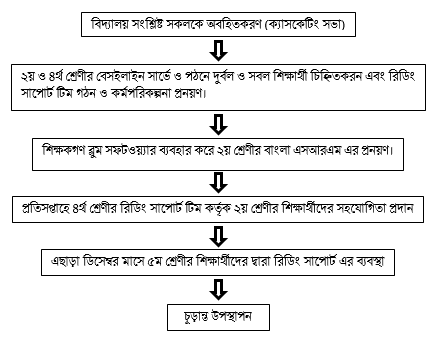 প্রত্যাশিত ফলাফল (TCV++)(ক) বাস্তবায়নের আগে-(খ) বাস্তবায়নের পরে-(ক) বাস্তবায়নের আগে-  সময়- এক বছর   খরচ -২০,০০০/-   যাতায়ত -নাই(খ) বাস্তবায়নের পরে-    সময়- তিন মাস   খরচ- ১০,০০০/-   যাতায়ত -নাইআইডিয়া/উদ্যোগটির মধ্যে নতুনত্ব কী?শিক্ষার্থীদের দ্বারা রিডিং সাপোর্ট টিম গঠন ও স্থানীয়ভাবে এসআরএম তৈরী।প্রকল্প এলাকা এবং মেয়াদ?বিদ্যালয়, তিন মাস।(ক) আইডিয়া/ প্রকল্প বাস্তবায়নে কি কি ঝুঁকির সম্ভাবনা আছে?(খ) কিভাবে তা নিরসন করা হবে? (অনধিক ৫০শব্দে)(ক) নাই।(খ) নাই।আইডিয়া পাইলটিং/ বাস্তবায়ন টিম (কতজন এবং কে কি কাজ করবে সময় উল্লেখসহ)১৫জন; ৪র্থ শ্রেণীর ১০জন রিডিং সাপোর্ট টিমে কাজ করবে। ৫-জন শিক্ষক বেসলাইন, এসআরএম তৈরি ও মনিটরিং এর কাজ করবে।‌আইডিয়া বাস্তাবায়নের জন্য সম্ভাব্য বাজেট এবং বিভাজন (খাত ওয়ারী)৫টি সভা বাবদ- ১,৫০০ (এক হাজার পাঁচশত টাকা মাত্র), কাগজ-           ২,০০০ (দুই হাজার টাকা মাত্র),প্রিন্টিং-           ৩,০০০ (তিন হাজার টাকা মাত্র),পুরুষ্কার-           ১,৫০০ (এক হাজার পাঁচশত টাকা মাত্র),উপকরণ তৈরি-   ১,৫০০ (এক হাজার পাঁচশত টাকা মাত্র),বিবিধ-             ৫০০ (পাঁচশত টাকা মাত্র)।মোট                ১০,০০০ (দশ হাজার টাকা মাত্র)।প্রয়োজনীয় রিসোর্সপ্রিন্টারঅন্যান্য বিষয় (যদি থাকে)নাই।